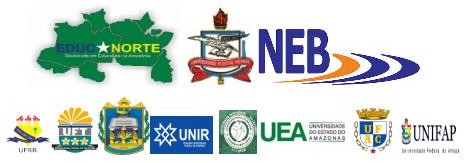 PROGRAMA DE PÓS-GRADUAÇÃO EM EDUCAÇÃO NA AMAZÔNIA – DOUTORADO EM REDE RECIBO DE ENTREGA DE DOCUMENTOS------------------------------------------------------------------------------------------------------------------------------------------------PROGRAMA DE PÓS-GRADUAÇÃO EM EDUCAÇÃO NA AMAZÔNIA – DOUTORADO EM REDE RECIBO DE ENTREGA DE DOCUMENTOSCARIMBOComprovante de Entrega.NOME:NOME:NOME:NOME:NOME:Nº DE MATRÍCULA OU CPF:Nº DE MATRÍCULA OU CPF:TELEFONE: (	)TELEFONE: (	)TELEFONE: (	)E-MAIL:E-MAIL:E-MAIL:E-MAIL:E-MAIL:ENTREGA	MARQUEENTREGA	MARQUEXATIVIDADE INTECTUALATIVIDADE INTECTUALFORMULÁRIO E TEXTO DE QUALIFICAÇÃOFORMULÁRIO E TEXTO DE QUALIFICAÇÃOFORMULÁRIO E TEXTO DE DEFESAFORMULÁRIO E TEXTO DE DEFESACERTIFICADO DE PROFICIÊNCIACERTIFICADO DE PROFICIÊNCIADOCUMENTOS GERAISDOCUMENTOS GERAISRELATÓRIO DE ESTÁGIORELATÓRIO DE ESTÁGIOOUTROSOUTROSDESCRIÇÃO:Cidade, DataAssinatura do RequerenteNOME:DOCUMENTO:Cidade, DataAssinatura do Servidor